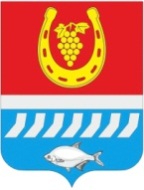 администрациЯ Цимлянского районаПОСТАНОВЛЕНИЕ__.11.2022	                                            № __                                           г. ЦимлянскО внесении изменений в постановление Администрации Цимлянского районаот 14.07.2011 от № 761 « О создании районной межведомственной комиссии по вопросам военно-патриотического и духовно-нравственного воспитания детей и молодежи» В связи с кадровыми изменениями, Администрация Цимлянского районаПОСТАНОВЛЯЕТ:	1. Внести в постановление Администрации Цимлянского района от 14.07.2011 от № 761 « О создании районной межведомственной комиссии по вопросам военно-патриотического и духовно-нравственного воспитания детей и молодежи», изложив приложение № 1 в новой редакции, согласно приложению к настоящему постановлению.         	2. Контроль за выполнением постановления возложить на заместителя главы Администрации Цимлянского района по социальной сфере Кузину С.Н.Глава АдминистрацииЦимлянского района                                                                        В.В. СветличныйПостановление вноситведущий специалист по молодежной политикеАдминистрации Цимлянского района Приложение к постановлению Администрации Цимлянского района от__.11.2022 № ___СОСТАВрайонной межведомственной комиссии по вопросам военно-патриотического и духовно-нравственного воспитания детей и молодежиЧлены комиссии:Управляющий делами                                                                          А.В. Кулик                                                                     Председатель комиссии:Кузина Светлана Николаевна-    заместитель главы Администрации Цимлянского района по социальной сфере.Заместитель председателя комиссии:Антипов Иван Викторович-    заведующий отделом образования Администрации Цимлянского района.Секретарь комиссии:Арутюнян Наталья Михайловна -  ведущий специалист по молодежной политике Администрации Цимлянского района.Кучкин Николай Николаевич-   главный специалист по физической культуре и спорту Администрации Цимлянского района;-   председатель районного совета ветеранов (по согласованию);Гулевская Галина Александровна-   заведующий районным методическим кабинетом отдела образования Администрации Цимлянского района;Кузьмин Виталий Васильевич-   председатель Цимлянского районного отделения РОО ВОО ветеранов «Боевое Братство» (по согласованию);Кучеровская Елена Анатольевна-   начальник управления социальнойзащиты населения муниципального   образования «Цимлянский район» Ростовской области;Сыропятов Роман Михайлович-    начальник сектора ГКУ РО «Казаки Дона» по Цимлянскому району (по согласованию);Беспечальных Владислав Борисович-    руководитель казачьей детско- молодежной организацией «Донцы» (по согласованию);Тимохина Наталья Юрьевна- заведующий отделом культуры Администрации Цимлянского района; Сергошин Константин Алексеевич-      настоятель Прихода Великомученика Пантелеймона, благочинный Цимлянского округа, протоиерей (по согласованию);Бондарева Евгения Сергеевна -    заведующий сектором социальной сферы Администрации Цимлянского района;Перфилова Людмила Петровна- глава Цимлянского района, председатель Собрания депутатов Цимлянского района, директор МБОУ СОШ № 2 (по согласованию);Горшкова Вера Георгиевна-  директор МБУ ДО ЦВР Цимлянского района    (по согласованию);Живенко Андрей Васильевич-    начальник отдела Военного комиссариата Ростовской области по Цимлянскому и Волгодонскому районам (по согласованию);Плутенко Елена Анатольевна- глава Администрации Красноярского сельского поселения (по согласованию);Шальнева Юлия Александровна-председатель молодежного парламента при Собрании депутатов Цимлянского района (по согласованию),Гуда Татьяна Дмитриевна-главный специалист по организации досуга населения, культуре, физической культуре, спорту и работе с молодежью Администрации Цимлянского городского поселения (по согласованию).